McIver's Grant Public Library Board of Trustees Meeting MinutesDate: Thursday, October 19, 2017Time: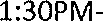 Those present: Lee Weakley, Penny Garner, Emma Fields, John Tucker, Damaris Cook, Penny Law, Tommy Allmon, McIver's Director Regina Patterson, Mary Carpenter Regional DirectorL. Weakley called meeting to order.No corrections presented with regard to August minutes. Minutes approved.Regional Director's ReportSee attached-Image evaluation (Dr. Nancy Hinds) will complete evaluation Nov/Dec-Leader Regional READS for month-Dec 12-Roundtable at Regional office 8:45-1PMCommitteesSpecial Projects (P. Law) Brick order (48) currentlyDirector's report-Have not yet received second quarter funds from City -No book sale until after beginning of New Year (FOL)-FOL to pay remaining part owed to State (grant)-McIvers will be Trick or treating stop Halloween on City route	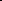 -Monthly Financials presented. Motion to approve by T. Allmon; seconded by J. Tucker. Motion passed.-E Rate explanation presented-Proposal for camera system upgrade (12 cameras, labor, etc.) $2912.00 Total; money to be paid out of equipment rental account possibly reimbursed by Foundation-Window cleaning to be completed by Tony Gates ($400) All windows inside/outside-Universal contractors-winning bid for handrail-Andrea Gammons leaving position; Michelle Humphrey to replace-Lights- repairs will take place (10-20 bulbs) at no cost-Two new tables purchased-Rotary program presentation was success (Regina, Vanessa, Laura, Porter, Bob)-Soap dispensers replaced in restrooms-Locks placed on dumpstersNew Business-New faucets recommended for front and back of building by P. Ryland. Motion to approve purchase presented by T. Allmon; Penny G. seconded. Motion passed.-Lawsuit update; opposing counsel filed motion to appeal and have lawsuit dismissed; now delayed progress until Jan 2018-Realtor to list side building for rental property; will discuss if Foundation best suited to handle-T. Allmon proposed offering "floating holidaV' to full time employees to make up for Christmas Day calendar. P. Law made motion to accept; T. Allmon seconded. Motion passed.-Next meeting December 21 st, 2017-Regina Patterson presented her formal announcement of resignation, effective December 31st, 2017.Motion was made to adjourn.Meeting adjourned. Respectfully submitted,PLG/Damaris F. cook